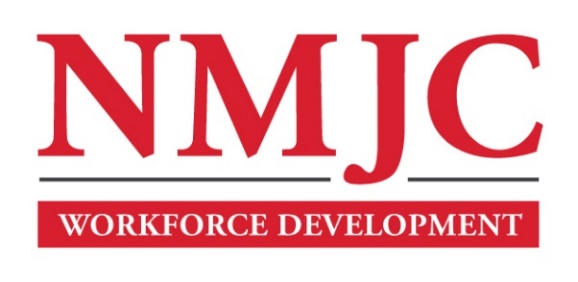 Clinical Medical Assistant Program – NMJC – Training & Outreach		Tuition - $2,700; Total Hours – 140 classroom + 160 hours clinical time		Location: 5317 N. Lovington Hwy, Hobbs, NM 88240Tuesday		August 27		6:00pm - 9:30pmThursday		August 29		6:00pm - 9:30pmTuesday		September 3		6:00pm - 9:30pmThursday		September 5		6:00pm - 9:30pmSaturday		September 7		9:00am - 4:30pmTuesday		September 10		6:00pm - 9:30pmThursday		September 12		6:00pm - 9:30pmTuesday		September 17		6:00pm - 9:30pmThursday		September 19		6:00pm - 9:30pmSaturday		September 21		9:00am - 4:30pmTuesday		September 24		6:00pm - 9:30pmThursday		September 26		6:00pm - 9:30pmTuesday		October 1		6:00pm - 9:30pmThursday		October 3		6:00pm - 9:30pmSaturday		October 5		9:00am - 4:30pmTuesday		October 8		6:00pm - 9:30pmThursday		October 10		6:00pm - 9:30pmTuesday		October 15		6:00pm - 9:30pmThursday		October 17		6:00pm - 9:30pmSaturday		October 19		9:00am - 4:30pmTuesday		October 22		6:00pm - 9:30pmThursday		October 24		6:00pm - 9:30pmTuesday		October 29		6:00pm - 9:30pmThursday		October 31		6:00pm - 9:30pmSaturday		November 2		9:00am - 4:30pmTuesday		November 5		6:00pm - 9:30pmThursday		November 7		6:00pm - 9:30pmTuesday		November 12		6:00pm - 9:30pmThursday		November 14		6:00pm - 9:30pmSaturday		November 16		9:00am - 4:30pmTuesday		November 19		6:00pm - 9:30pmThursday		November 21		6:00pm - 9:30pmNO CLASS		November 26		NO CLASSNO CLASS		November 28		NO CLASSTuesday		December 3		6:00pm - 9:30pmThursday		December 5		6:00pm - 9:30pm